2013 Chevrolet Tahoe K1500 LSMileage 69,5515.3-liter V8 Gas/E85, 6 speed Automatic TransmissionColor- Victory RedRemote Start, Keyless entry.Heavy duty trailer tow packageRear Storage/Command cabinetProfessionally servicedMinimum bid $9,500 - email your bid to: info@ljfd.org Bids must be received by 4pm on June 21, 2023.For more information call 651-415-2100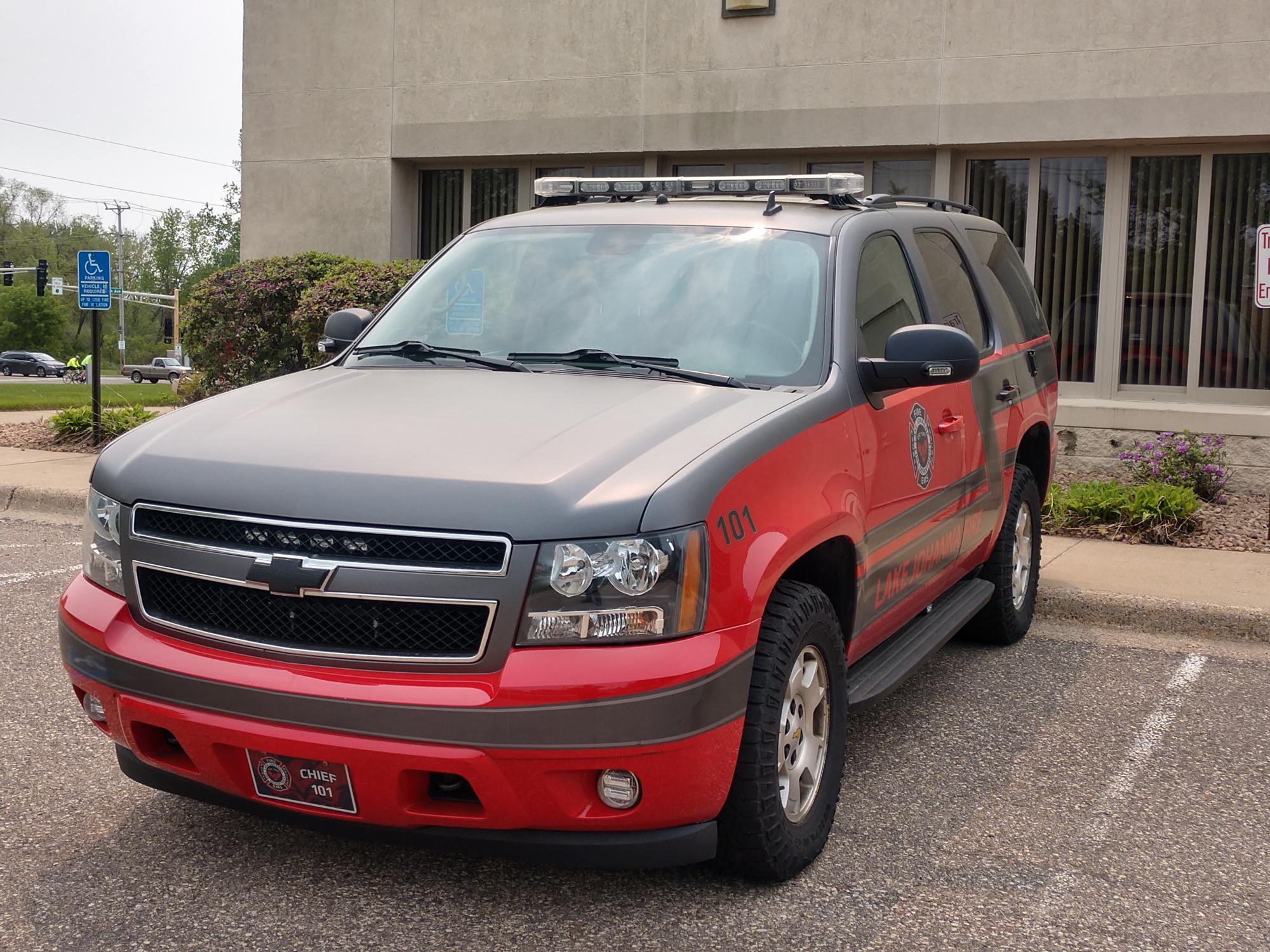 